Blok 3 Meten en metend rekenen(MR)Wat leerde ik?• Gewicht: kg en g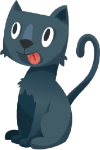 • De tijd aflezen tot op vijf minuten nauwkeurigTIP!
Heb je thuis een analoge en digitale klok? Oefen thuis op verschillende momenten het kloklezen. Vertel regelmatig hoe laat het isLES 8 gewicht: kg en g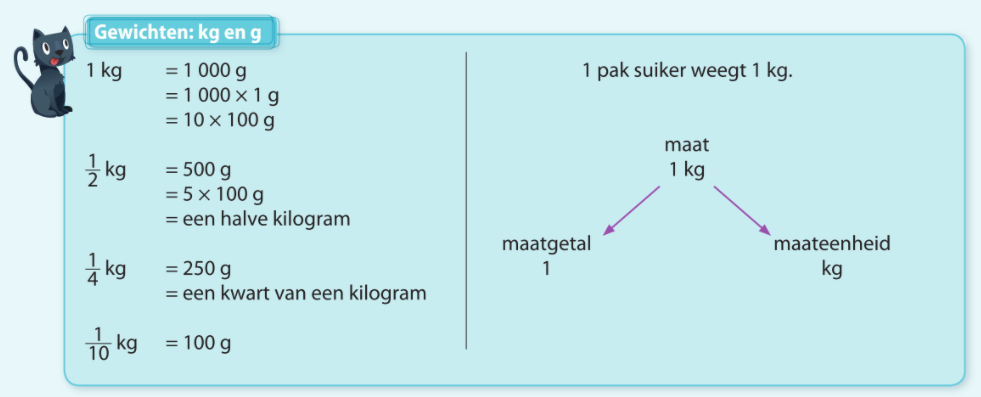 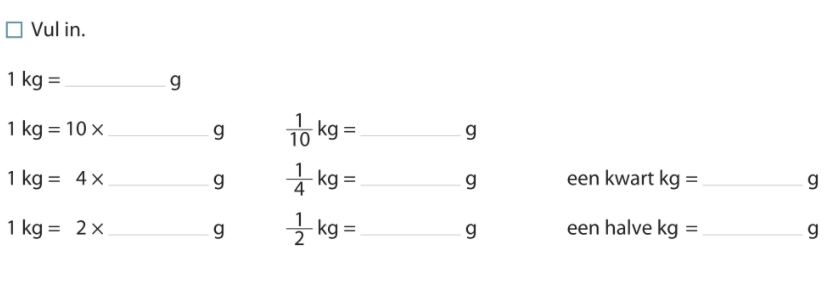 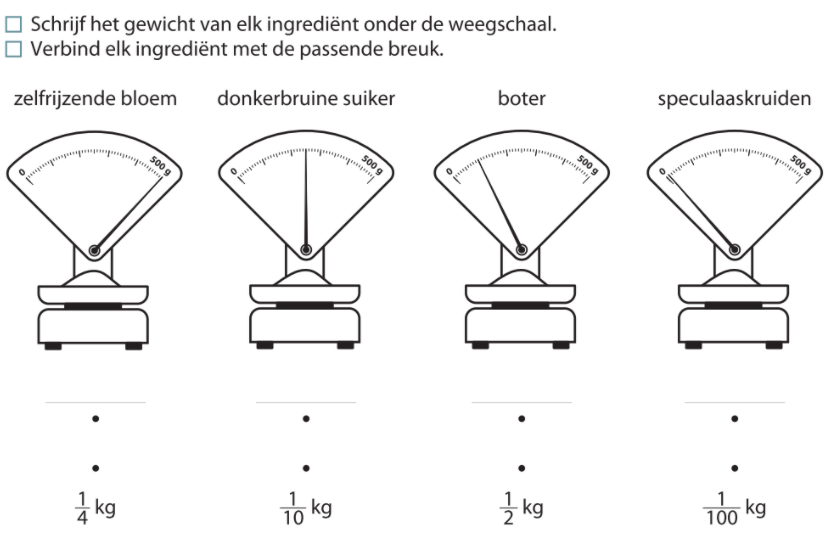 LES 16 De klok lezen tot op 5minuten nauwkeurig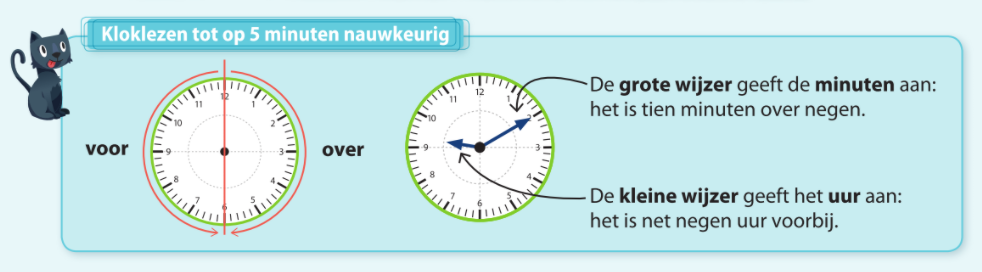 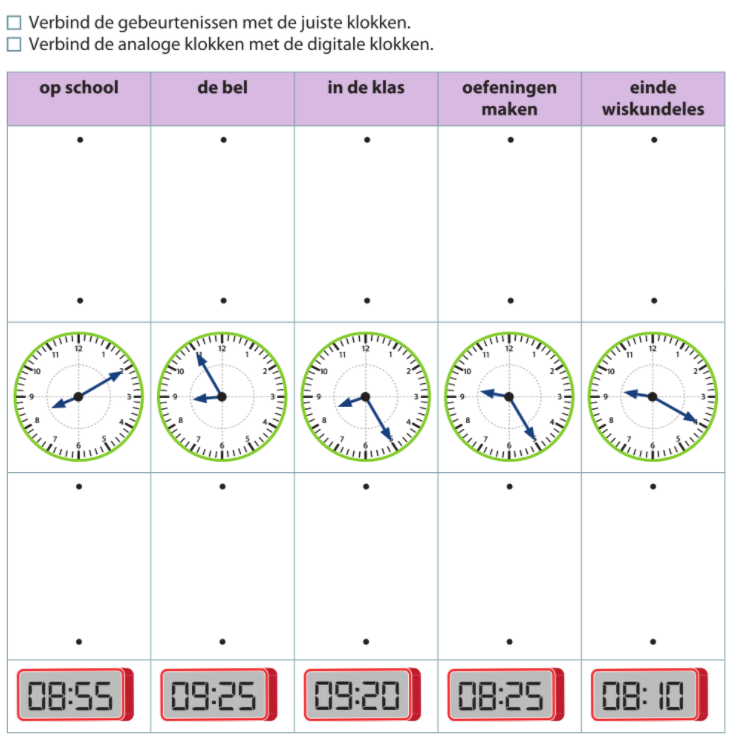 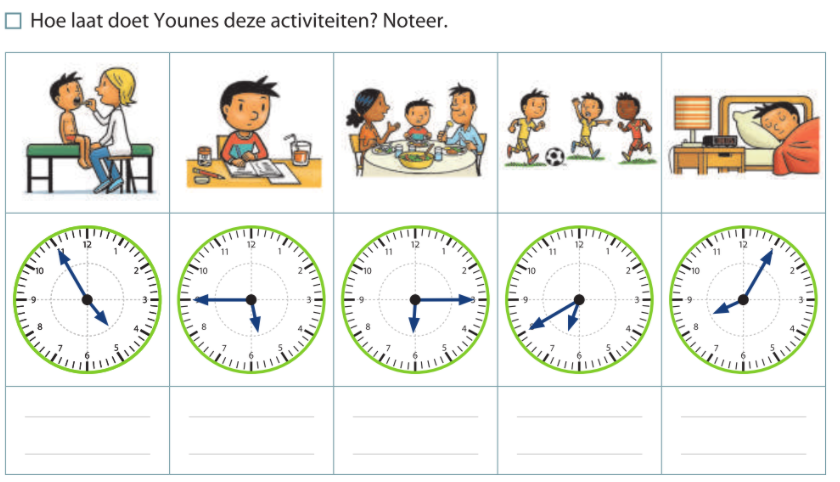 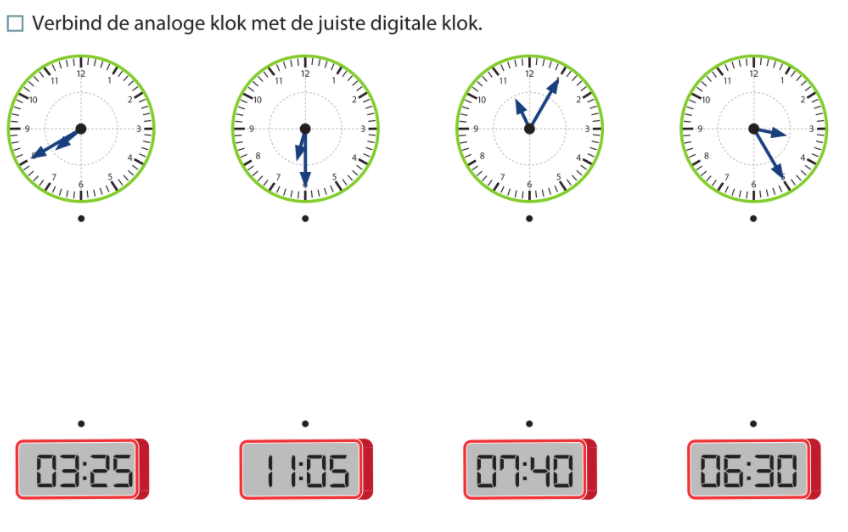 LES 20 Tijd aflezen op een analoge en een digitale klok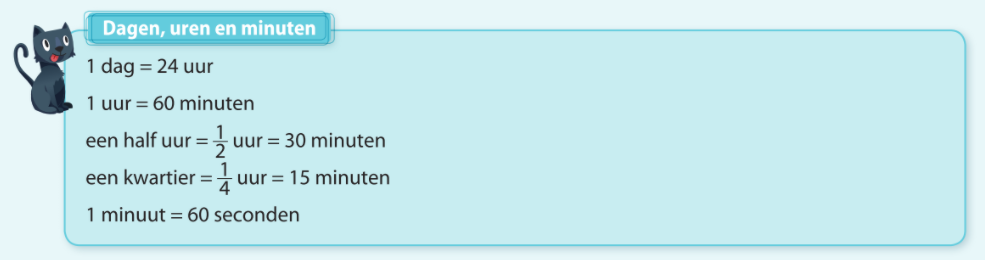 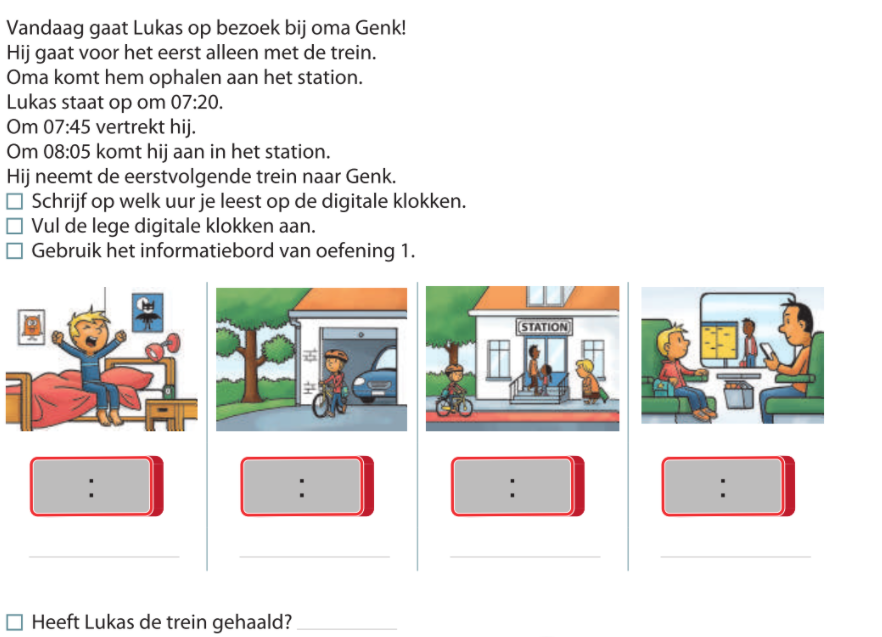 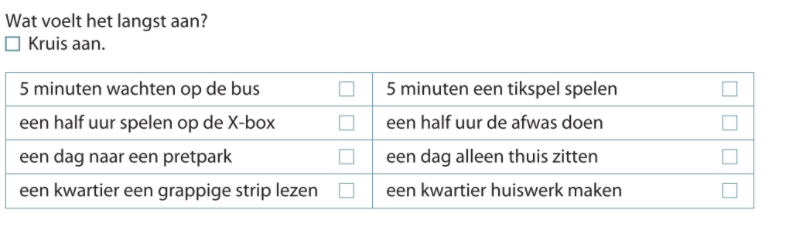 Blok 3 Meetkunde(MK)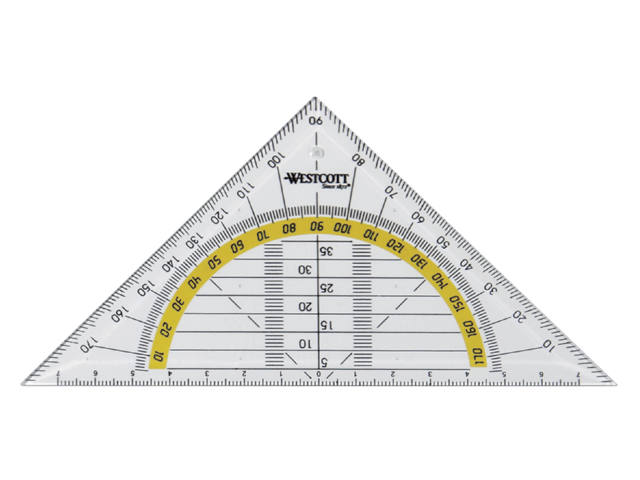 Wat leerde ik?• Evenwijdigheid en loodrechte stand• Rechte, stompe en scherpe hoeken• Vierkanten en rechthoekenTIP!Gebruik een goede geodriehoek en slijp je potlood. Werk netjes en nauwkeurig!LES 2 Evenwijdigheid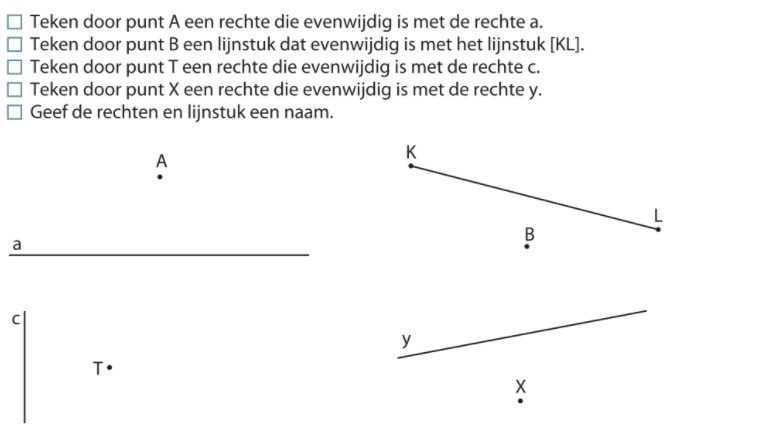 LES 6 Loodrechte stand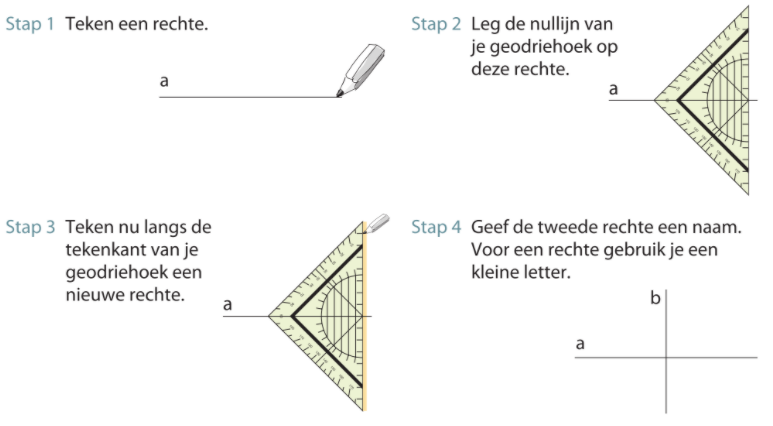 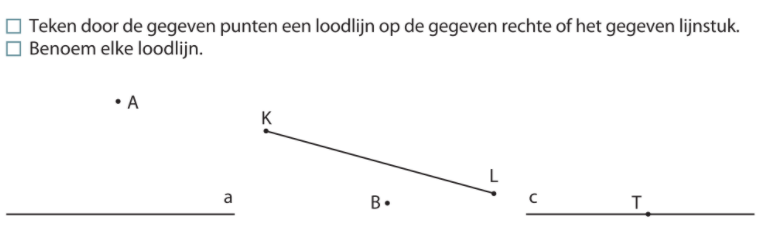 LES 11 Rechte, stompe en scherpe hoeken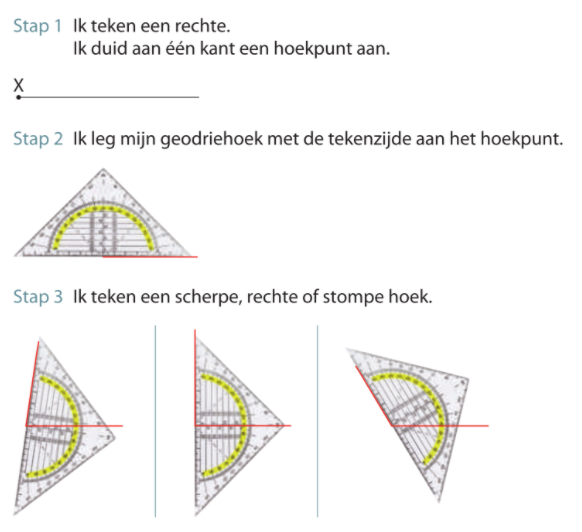 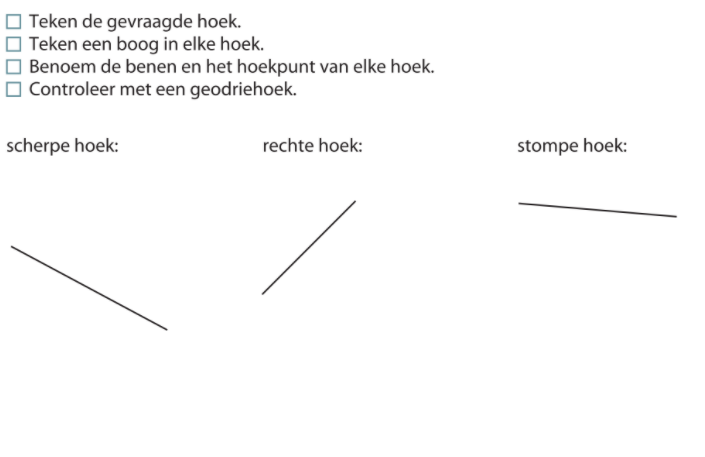 LES 15 vierkanten 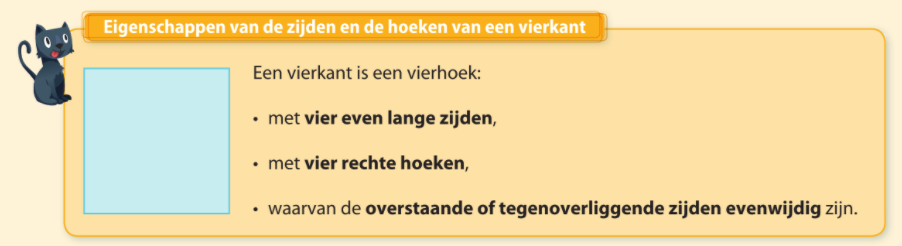 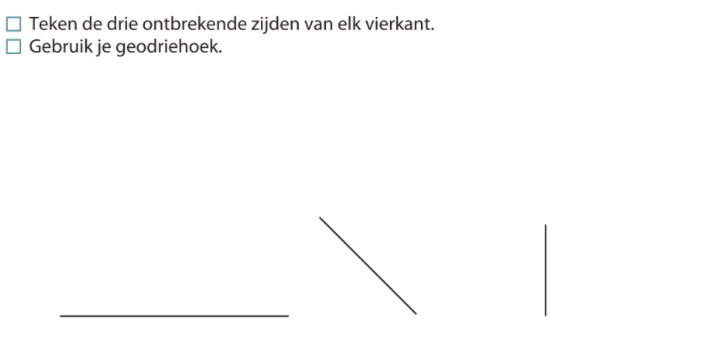 LES 18 Rechthoeken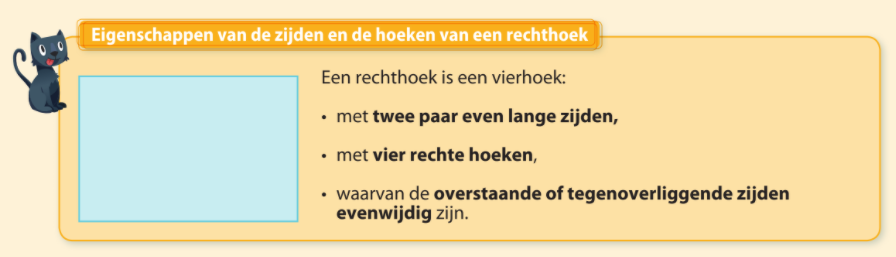 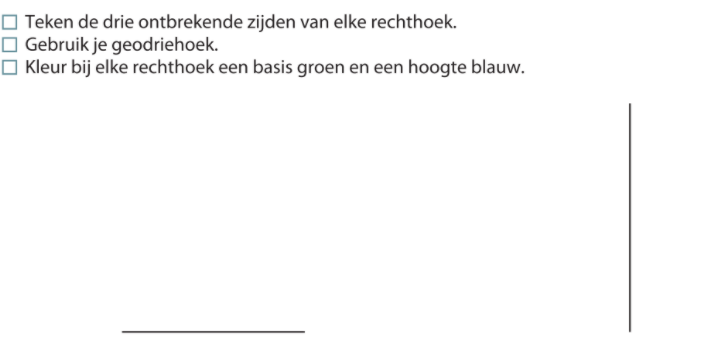 Mijn tips voor de toets!Lees elke opdracht heel goed.Herlees wanneer je iets niet goed hebt begrepen.Werk nauwkeurig en met zorg.Controleer je antwoord door je af te vragen of het kan en door na te rekenen. 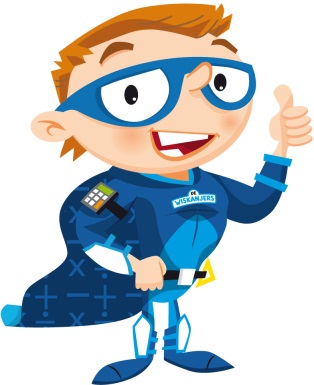 